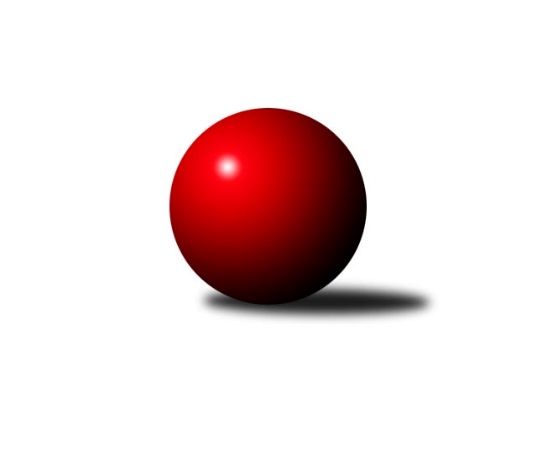 Č.1Ročník 2020/2021	15.8.2024 Severočeská divize 2020/2021Statistika 1. kolaTabulka družstev:		družstvo	záp	výh	rem	proh	skore	sety	průměr	body	plné	dorážka	chyby	1.	TJ Jiskra Nový Bor	1	1	0	0	7.0 : 1.0 	(10.0 : 2.0)	2658	2	1852	806	35	2.	TJ Sokol Údlice	1	1	0	0	7.0 : 1.0 	(10.0 : 2.0)	2594	2	1719	875	21	3.	TJ KK Louny	1	1	0	0	7.0 : 1.0 	(9.0 : 3.0)	2818	2	1924	894	17	4.	TJ Bižuterie Jablonec n. N.	1	1	0	0	6.0 : 2.0 	(8.0 : 4.0)	2539	2	1767	772	33	5.	TJ VTŽ Chomutov	1	1	0	0	6.0 : 2.0 	(6.5 : 5.5)	2782	2	1864	918	31	6.	TJ Kovostroj Děčín	1	0	1	0	4.0 : 4.0 	(6.0 : 6.0)	2467	1	1732	735	35	7.	SK Děčín	1	0	1	0	4.0 : 4.0 	(6.0 : 6.0)	2401	1	1678	723	42	8.	ASK Lovosice	1	0	0	1	2.0 : 6.0 	(5.5 : 6.5)	2657	0	1784	873	33	9.	SK Skalice u Č. Lípy	1	0	0	1	2.0 : 6.0 	(4.0 : 8.0)	2519	0	1706	813	48	10.	TJ Lokomotiva Liberec	1	0	0	1	1.0 : 7.0 	(3.0 : 9.0)	2731	0	1878	853	35	11.	SK Šluknov	1	0	0	1	1.0 : 7.0 	(2.0 : 10.0)	2441	0	1702	739	49	12.	TJ Doksy	1	0	0	1	1.0 : 7.0 	(2.0 : 10.0)	2370	0	1629	741	34Tabulka doma:		družstvo	záp	výh	rem	proh	skore	sety	průměr	body	maximum	minimum	1.	TJ Jiskra Nový Bor	1	1	0	0	7.0 : 1.0 	(10.0 : 2.0)	2658	2	2658	2658	2.	TJ KK Louny	1	1	0	0	7.0 : 1.0 	(9.0 : 3.0)	2818	2	2818	2818	3.	TJ Bižuterie Jablonec n. N.	1	1	0	0	6.0 : 2.0 	(8.0 : 4.0)	2539	2	2539	2539	4.	TJ VTŽ Chomutov	1	1	0	0	6.0 : 2.0 	(6.5 : 5.5)	2782	2	2782	2782	5.	SK Děčín	1	0	1	0	4.0 : 4.0 	(6.0 : 6.0)	2401	1	2401	2401	6.	SK Skalice u Č. Lípy	0	0	0	0	0.0 : 0.0 	(0.0 : 0.0)	0	0	0	0	7.	SK Šluknov	0	0	0	0	0.0 : 0.0 	(0.0 : 0.0)	0	0	0	0	8.	ASK Lovosice	0	0	0	0	0.0 : 0.0 	(0.0 : 0.0)	0	0	0	0	9.	TJ Sokol Údlice	0	0	0	0	0.0 : 0.0 	(0.0 : 0.0)	0	0	0	0	10.	TJ Kovostroj Děčín	0	0	0	0	0.0 : 0.0 	(0.0 : 0.0)	0	0	0	0	11.	TJ Lokomotiva Liberec	0	0	0	0	0.0 : 0.0 	(0.0 : 0.0)	0	0	0	0	12.	TJ Doksy	1	0	0	1	1.0 : 7.0 	(2.0 : 10.0)	2370	0	2370	2370Tabulka venku:		družstvo	záp	výh	rem	proh	skore	sety	průměr	body	maximum	minimum	1.	TJ Sokol Údlice	1	1	0	0	7.0 : 1.0 	(10.0 : 2.0)	2594	2	2594	2594	2.	TJ Kovostroj Děčín	1	0	1	0	4.0 : 4.0 	(6.0 : 6.0)	2467	1	2467	2467	3.	TJ Bižuterie Jablonec n. N.	0	0	0	0	0.0 : 0.0 	(0.0 : 0.0)	0	0	0	0	4.	TJ Jiskra Nový Bor	0	0	0	0	0.0 : 0.0 	(0.0 : 0.0)	0	0	0	0	5.	SK Děčín	0	0	0	0	0.0 : 0.0 	(0.0 : 0.0)	0	0	0	0	6.	TJ Doksy	0	0	0	0	0.0 : 0.0 	(0.0 : 0.0)	0	0	0	0	7.	TJ VTŽ Chomutov	0	0	0	0	0.0 : 0.0 	(0.0 : 0.0)	0	0	0	0	8.	TJ KK Louny	0	0	0	0	0.0 : 0.0 	(0.0 : 0.0)	0	0	0	0	9.	ASK Lovosice	1	0	0	1	2.0 : 6.0 	(5.5 : 6.5)	2657	0	2657	2657	10.	SK Skalice u Č. Lípy	1	0	0	1	2.0 : 6.0 	(4.0 : 8.0)	2519	0	2519	2519	11.	TJ Lokomotiva Liberec	1	0	0	1	1.0 : 7.0 	(3.0 : 9.0)	2731	0	2731	2731	12.	SK Šluknov	1	0	0	1	1.0 : 7.0 	(2.0 : 10.0)	2441	0	2441	2441Tabulka podzimní části:		družstvo	záp	výh	rem	proh	skore	sety	průměr	body	doma	venku	1.	TJ Jiskra Nový Bor	1	1	0	0	7.0 : 1.0 	(10.0 : 2.0)	2658	2 	1 	0 	0 	0 	0 	0	2.	TJ Sokol Údlice	1	1	0	0	7.0 : 1.0 	(10.0 : 2.0)	2594	2 	0 	0 	0 	1 	0 	0	3.	TJ KK Louny	1	1	0	0	7.0 : 1.0 	(9.0 : 3.0)	2818	2 	1 	0 	0 	0 	0 	0	4.	TJ Bižuterie Jablonec n. N.	1	1	0	0	6.0 : 2.0 	(8.0 : 4.0)	2539	2 	1 	0 	0 	0 	0 	0	5.	TJ VTŽ Chomutov	1	1	0	0	6.0 : 2.0 	(6.5 : 5.5)	2782	2 	1 	0 	0 	0 	0 	0	6.	TJ Kovostroj Děčín	1	0	1	0	4.0 : 4.0 	(6.0 : 6.0)	2467	1 	0 	0 	0 	0 	1 	0	7.	SK Děčín	1	0	1	0	4.0 : 4.0 	(6.0 : 6.0)	2401	1 	0 	1 	0 	0 	0 	0	8.	ASK Lovosice	1	0	0	1	2.0 : 6.0 	(5.5 : 6.5)	2657	0 	0 	0 	0 	0 	0 	1	9.	SK Skalice u Č. Lípy	1	0	0	1	2.0 : 6.0 	(4.0 : 8.0)	2519	0 	0 	0 	0 	0 	0 	1	10.	TJ Lokomotiva Liberec	1	0	0	1	1.0 : 7.0 	(3.0 : 9.0)	2731	0 	0 	0 	0 	0 	0 	1	11.	SK Šluknov	1	0	0	1	1.0 : 7.0 	(2.0 : 10.0)	2441	0 	0 	0 	0 	0 	0 	1	12.	TJ Doksy	1	0	0	1	1.0 : 7.0 	(2.0 : 10.0)	2370	0 	0 	0 	1 	0 	0 	0Tabulka jarní části:		družstvo	záp	výh	rem	proh	skore	sety	průměr	body	doma	venku	1.	TJ Sokol Údlice	0	0	0	0	0.0 : 0.0 	(0.0 : 0.0)	0	0 	0 	0 	0 	0 	0 	0 	2.	TJ Lokomotiva Liberec	0	0	0	0	0.0 : 0.0 	(0.0 : 0.0)	0	0 	0 	0 	0 	0 	0 	0 	3.	TJ Bižuterie Jablonec n. N.	0	0	0	0	0.0 : 0.0 	(0.0 : 0.0)	0	0 	0 	0 	0 	0 	0 	0 	4.	SK Skalice u Č. Lípy	0	0	0	0	0.0 : 0.0 	(0.0 : 0.0)	0	0 	0 	0 	0 	0 	0 	0 	5.	SK Šluknov	0	0	0	0	0.0 : 0.0 	(0.0 : 0.0)	0	0 	0 	0 	0 	0 	0 	0 	6.	TJ Kovostroj Děčín	0	0	0	0	0.0 : 0.0 	(0.0 : 0.0)	0	0 	0 	0 	0 	0 	0 	0 	7.	SK Děčín	0	0	0	0	0.0 : 0.0 	(0.0 : 0.0)	0	0 	0 	0 	0 	0 	0 	0 	8.	TJ Doksy	0	0	0	0	0.0 : 0.0 	(0.0 : 0.0)	0	0 	0 	0 	0 	0 	0 	0 	9.	TJ VTŽ Chomutov	0	0	0	0	0.0 : 0.0 	(0.0 : 0.0)	0	0 	0 	0 	0 	0 	0 	0 	10.	TJ KK Louny	0	0	0	0	0.0 : 0.0 	(0.0 : 0.0)	0	0 	0 	0 	0 	0 	0 	0 	11.	TJ Jiskra Nový Bor	0	0	0	0	0.0 : 0.0 	(0.0 : 0.0)	0	0 	0 	0 	0 	0 	0 	0 	12.	ASK Lovosice	0	0	0	0	0.0 : 0.0 	(0.0 : 0.0)	0	0 	0 	0 	0 	0 	0 	0 Zisk bodů pro družstvo:		jméno hráče	družstvo	body	zápasy	v %	dílčí body	sety	v %	1.	Patrik Lojda 	TJ KK Louny 	1	/	1	(100%)	2	/	2	(100%)	2.	Daniela Hlaváčová 	TJ KK Louny 	1	/	1	(100%)	2	/	2	(100%)	3.	Patrik Kukeně 	SK Děčín 	1	/	1	(100%)	2	/	2	(100%)	4.	Blažej Kašný 	TJ Sokol Údlice 	1	/	1	(100%)	2	/	2	(100%)	5.	František Dobiáš 	TJ Sokol Údlice 	1	/	1	(100%)	2	/	2	(100%)	6.	Vladimír Hurník 	TJ Sokol Údlice 	1	/	1	(100%)	2	/	2	(100%)	7.	Miloš Chovanec 	TJ KK Louny 	1	/	1	(100%)	2	/	2	(100%)	8.	Lenka Kohlíčková 	TJ Jiskra Nový Bor 	1	/	1	(100%)	2	/	2	(100%)	9.	Stanislav Šmíd ml.	TJ VTŽ Chomutov 	1	/	1	(100%)	2	/	2	(100%)	10.	Miloš Maňour 	ASK Lovosice 	1	/	1	(100%)	2	/	2	(100%)	11.	Karel Valeš 	TJ VTŽ Chomutov 	1	/	1	(100%)	2	/	2	(100%)	12.	Martin Kortan 	TJ Jiskra Nový Bor 	1	/	1	(100%)	2	/	2	(100%)	13.	Alena Dunková 	TJ Jiskra Nový Bor 	1	/	1	(100%)	2	/	2	(100%)	14.	Petr Kout 	TJ Jiskra Nový Bor 	1	/	1	(100%)	2	/	2	(100%)	15.	Robert Häring 	SK Skalice u Č. Lípy 	1	/	1	(100%)	2	/	2	(100%)	16.	Martin Vršan 	TJ Sokol Údlice 	1	/	1	(100%)	2	/	2	(100%)	17.	Zdeněk Vokatý 	TJ Bižuterie Jablonec n. N. 	1	/	1	(100%)	2	/	2	(100%)	18.	Pavel Jablonický 	TJ Kovostroj Děčín 	1	/	1	(100%)	2	/	2	(100%)	19.	Miloš Holý 	TJ Bižuterie Jablonec n. N. 	1	/	1	(100%)	2	/	2	(100%)	20.	Jan Zeman 	TJ Bižuterie Jablonec n. N. 	1	/	1	(100%)	2	/	2	(100%)	21.	Martin Ledwoň 	SK Děčín 	1	/	1	(100%)	2	/	2	(100%)	22.	Pavel Piskoř 	TJ Kovostroj Děčín 	1	/	1	(100%)	2	/	2	(100%)	23.	Jaroslav Ondráček 	ASK Lovosice 	1	/	1	(100%)	1.5	/	2	(75%)	24.	Petr Kohlíček 	TJ Jiskra Nový Bor 	1	/	1	(100%)	1	/	2	(50%)	25.	Oldřich Fadrhons 	TJ Sokol Údlice 	1	/	1	(100%)	1	/	2	(50%)	26.	Jiří Pachl 	TJ Lokomotiva Liberec 	1	/	1	(100%)	1	/	2	(50%)	27.	Václav Valenta ml.	TJ KK Louny 	1	/	1	(100%)	1	/	2	(50%)	28.	Radek Mach 	SK Děčín 	1	/	1	(100%)	1	/	2	(50%)	29.	Libor Marek 	TJ KK Louny 	1	/	1	(100%)	1	/	2	(50%)	30.	Eliška Marušáková 	SK Šluknov 	1	/	1	(100%)	1	/	2	(50%)	31.	David Vincze 	TJ Bižuterie Jablonec n. N. 	1	/	1	(100%)	1	/	2	(50%)	32.	Daniel Sekyra 	SK Děčín 	1	/	1	(100%)	1	/	2	(50%)	33.	Jiří Šácha 	SK Skalice u Č. Lípy 	1	/	1	(100%)	1	/	2	(50%)	34.	Petr Lukšík 	TJ VTŽ Chomutov 	1	/	1	(100%)	1	/	2	(50%)	35.	Robert Suchomel st.	TJ VTŽ Chomutov 	1	/	1	(100%)	1	/	2	(50%)	36.	Jiří Klíma st.	TJ Doksy 	1	/	1	(100%)	1	/	2	(50%)	37.	Ladislav Zalabák 	ASK Lovosice 	0	/	1	(0%)	1	/	2	(50%)	38.	Anna Houdková 	ASK Lovosice 	0	/	1	(0%)	1	/	2	(50%)	39.	Aleš Havlík 	TJ Lokomotiva Liberec 	0	/	1	(0%)	1	/	2	(50%)	40.	Ladislav Hojný 	SK Šluknov 	0	/	1	(0%)	1	/	2	(50%)	41.	Simona Šťastná 	TJ Jiskra Nový Bor 	0	/	1	(0%)	1	/	2	(50%)	42.	Jana Susková 	TJ Lokomotiva Liberec 	0	/	1	(0%)	1	/	2	(50%)	43.	Jaroslav Verner 	TJ Sokol Údlice 	0	/	1	(0%)	1	/	2	(50%)	44.	Miroslav Pastyřík 	TJ Bižuterie Jablonec n. N. 	0	/	1	(0%)	1	/	2	(50%)	45.	Ladislav Javorek ml.	SK Skalice u Č. Lípy 	0	/	1	(0%)	1	/	2	(50%)	46.	Vratislav Kubita 	TJ Kovostroj Děčín 	0	/	1	(0%)	1	/	2	(50%)	47.	Josef Březina 	TJ Doksy 	0	/	1	(0%)	1	/	2	(50%)	48.	František Pfeifer 	TJ KK Louny 	0	/	1	(0%)	1	/	2	(50%)	49.	Petr Veselý 	TJ Kovostroj Děčín 	0	/	1	(0%)	1	/	2	(50%)	50.	Ondřej Šmíd 	TJ VTŽ Chomutov 	0	/	1	(0%)	0.5	/	2	(25%)	51.	Miloslav Plíšek 	SK Děčín 	0	/	1	(0%)	0	/	2	(0%)	52.	Stanislav Šmíd st.	TJ VTŽ Chomutov 	0	/	1	(0%)	0	/	2	(0%)	53.	Jiří Pádivý 	TJ Doksy 	0	/	1	(0%)	0	/	2	(0%)	54.	Libor Hrnčíř 	SK Skalice u Č. Lípy 	0	/	1	(0%)	0	/	2	(0%)	55.	Jakub Hudec 	ASK Lovosice 	0	/	1	(0%)	0	/	2	(0%)	56.	Eduard Kezer ml.	SK Skalice u Č. Lípy 	0	/	1	(0%)	0	/	2	(0%)	57.	Michal Bruthans 	ASK Lovosice 	0	/	1	(0%)	0	/	2	(0%)	58.	Jiří Klíma ml.	TJ Doksy 	0	/	1	(0%)	0	/	2	(0%)	59.	Oldřich Vlasák 	SK Skalice u Č. Lípy 	0	/	1	(0%)	0	/	2	(0%)	60.	Jaroslava Vacková 	TJ Doksy 	0	/	1	(0%)	0	/	2	(0%)	61.	Daniel Paterko 	TJ Bižuterie Jablonec n. N. 	0	/	1	(0%)	0	/	2	(0%)	62.	Radek Kandl 	TJ Kovostroj Děčín 	0	/	1	(0%)	0	/	2	(0%)	63.	Adéla Molnár Exnerová 	TJ Kovostroj Děčín 	0	/	1	(0%)	0	/	2	(0%)	64.	Anton Zajac 	TJ Lokomotiva Liberec 	0	/	1	(0%)	0	/	2	(0%)	65.	Jan Sklenář 	SK Šluknov 	0	/	1	(0%)	0	/	2	(0%)	66.	Václav Paluska 	TJ Doksy 	0	/	1	(0%)	0	/	2	(0%)	67.	Petr Vajnar 	SK Šluknov 	0	/	1	(0%)	0	/	2	(0%)	68.	Radek Marušák 	SK Šluknov 	0	/	1	(0%)	0	/	2	(0%)	69.	Nataša Kovačovičová 	TJ Lokomotiva Liberec 	0	/	1	(0%)	0	/	2	(0%)	70.	Václav Vlk 	TJ Lokomotiva Liberec 	0	/	1	(0%)	0	/	2	(0%)Průměry na kuželnách:		kuželna	průměr	plné	dorážka	chyby	výkon na hráče	1.	Louny, 1-2	2774	1901	873	26.0	(462.4)	2.	TJ VTŽ Chomutov, 1-2	2719	1824	895	32.0	(453.3)	3.	Nový Bor, 1-2	2549	1777	772	42.0	(424.9)	4.	TJ Bižuterie Jablonec nad Nisou, 1-4	2529	1736	792	40.5	(421.5)	5.	Doksy, 1-2	2482	1674	808	27.5	(413.7)	6.	Verneřice, 1-2	2434	1705	729	38.5	(405.7)Nejlepší výkony na kuželnách:Louny, 1-2TJ KK Louny	2818	1. kolo	Libor Marek 	TJ KK Louny	492	1. koloTJ Lokomotiva Liberec	2731	1. kolo	Jana Susková 	TJ Lokomotiva Liberec	488	1. kolo		. kolo	Patrik Lojda 	TJ KK Louny	479	1. kolo		. kolo	Daniela Hlaváčová 	TJ KK Louny	468	1. kolo		. kolo	Václav Valenta ml.	TJ KK Louny	465	1. kolo		. kolo	Miloš Chovanec 	TJ KK Louny	464	1. kolo		. kolo	Nataša Kovačovičová 	TJ Lokomotiva Liberec	457	1. kolo		. kolo	Jiří Pachl 	TJ Lokomotiva Liberec	456	1. kolo		. kolo	František Pfeifer 	TJ KK Louny	450	1. kolo		. kolo	Anton Zajac 	TJ Lokomotiva Liberec	448	1. koloTJ VTŽ Chomutov, 1-2TJ VTŽ Chomutov	2782	1. kolo	Karel Valeš 	TJ VTŽ Chomutov	498	1. koloASK Lovosice	2657	1. kolo	Stanislav Šmíd ml.	TJ VTŽ Chomutov	495	1. kolo		. kolo	Robert Suchomel st.	TJ VTŽ Chomutov	469	1. kolo		. kolo	Ladislav Zalabák 	ASK Lovosice	460	1. kolo		. kolo	Petr Lukšík 	TJ VTŽ Chomutov	459	1. kolo		. kolo	Jakub Hudec 	ASK Lovosice	458	1. kolo		. kolo	Jaroslav Ondráček 	ASK Lovosice	448	1. kolo		. kolo	Michal Bruthans 	ASK Lovosice	442	1. kolo		. kolo	Ondřej Šmíd 	TJ VTŽ Chomutov	439	1. kolo		. kolo	Miloš Maňour 	ASK Lovosice	426	1. koloNový Bor, 1-2TJ Jiskra Nový Bor	2658	1. kolo	Martin Kortan 	TJ Jiskra Nový Bor	469	1. koloSK Šluknov	2441	1. kolo	Petr Kohlíček 	TJ Jiskra Nový Bor	464	1. kolo		. kolo	Alena Dunková 	TJ Jiskra Nový Bor	453	1. kolo		. kolo	Petr Kout 	TJ Jiskra Nový Bor	435	1. kolo		. kolo	Petr Vajnar 	SK Šluknov	427	1. kolo		. kolo	Radek Marušák 	SK Šluknov	424	1. kolo		. kolo	Eliška Marušáková 	SK Šluknov	424	1. kolo		. kolo	Simona Šťastná 	TJ Jiskra Nový Bor	421	1. kolo		. kolo	Lenka Kohlíčková 	TJ Jiskra Nový Bor	416	1. kolo		. kolo	Ladislav Hojný 	SK Šluknov	404	1. koloTJ Bižuterie Jablonec nad Nisou, 1-4TJ Bižuterie Jablonec n. N.	2539	1. kolo	Jan Zeman 	TJ Bižuterie Jablonec n. N.	458	1. koloSK Skalice u Č. Lípy	2519	1. kolo	Oldřich Vlasák 	SK Skalice u Č. Lípy	443	1. kolo		. kolo	Robert Häring 	SK Skalice u Č. Lípy	440	1. kolo		. kolo	Zdeněk Vokatý 	TJ Bižuterie Jablonec n. N.	435	1. kolo		. kolo	David Vincze 	TJ Bižuterie Jablonec n. N.	430	1. kolo		. kolo	Jiří Šácha 	SK Skalice u Č. Lípy	430	1. kolo		. kolo	Ladislav Javorek ml.	SK Skalice u Č. Lípy	424	1. kolo		. kolo	Miloš Holý 	TJ Bižuterie Jablonec n. N.	420	1. kolo		. kolo	Miroslav Pastyřík 	TJ Bižuterie Jablonec n. N.	402	1. kolo		. kolo	Libor Hrnčíř 	SK Skalice u Č. Lípy	398	1. koloDoksy, 1-2TJ Sokol Údlice	2594	1. kolo	Vladimír Hurník 	TJ Sokol Údlice	484	1. koloTJ Doksy	2370	1. kolo	Jiří Klíma st.	TJ Doksy	436	1. kolo		. kolo	Blažej Kašný 	TJ Sokol Údlice	429	1. kolo		. kolo	Jaroslav Verner 	TJ Sokol Údlice	425	1. kolo		. kolo	Martin Vršan 	TJ Sokol Údlice	425	1. kolo		. kolo	Václav Paluska 	TJ Doksy	421	1. kolo		. kolo	Oldřich Fadrhons 	TJ Sokol Údlice	419	1. kolo		. kolo	František Dobiáš 	TJ Sokol Údlice	412	1. kolo		. kolo	Josef Březina 	TJ Doksy	396	1. kolo		. kolo	Jiří Pádivý 	TJ Doksy	384	1. koloVerneřice, 1-2TJ Kovostroj Děčín	2467	1. kolo	Patrik Kukeně 	SK Děčín	454	1. koloSK Děčín	2401	1. kolo	Pavel Piskoř 	TJ Kovostroj Děčín	432	1. kolo		. kolo	Radek Kandl 	TJ Kovostroj Děčín	426	1. kolo		. kolo	Daniel Sekyra 	SK Děčín	425	1. kolo		. kolo	Petr Veselý 	TJ Kovostroj Děčín	422	1. kolo		. kolo	Martin Ledwoň 	SK Děčín	413	1. kolo		. kolo	Adéla Molnár Exnerová 	TJ Kovostroj Děčín	405	1. kolo		. kolo	Pavel Jablonický 	TJ Kovostroj Děčín	395	1. kolo		. kolo	Radek Mach 	SK Děčín	393	1. kolo		. kolo	Vratislav Kubita 	TJ Kovostroj Děčín	387	1. koloČetnost výsledků:	7.0 : 1.0	2x	6.0 : 2.0	2x	4.0 : 4.0	1x	1.0 : 7.0	1x